Doc 1 : La ragazza mela	C’erano una volta un re e una regina che non avevano figli. La regina camminando per il giardino e vedendo un bellissimo melo, si chiedeva sempre perché lei non potesse fare figli, come il melo faceva le mele. Successe che alla regina nacque una mela, così bella e colorata come se n’erano mai viste. Il re la mise in un vassoio d’oro sul suo terrazzo. Di fronte al palazzo di questo re ce n’ era un altro, abitato anche questo da un re. Questi, un giorno che stava affacciato alla finestra, vide, sul terrazzo del re di fronte, una bella ragazza bianca e rossa come una mela che si lavava e pettinava al sole. Lui rimase a guardarla a bocca aperta, perché non aveva mai visto una ragazza così bella.	La ragazza però, appena si accorse di essere guardata, entrò in una mela e sparì.Il re se n’era innamorato. Pensa e ripensa andò a bussare al palazzo:“Maestà, avrei da chiederle un favore”–“Volentieri! Se tra vicini si può essere utili” disse la regina– “Vorrei quella mela che avete sul terrazzo”-“Ma che dite maestà? Non sapete che io sono la madre di quella mela e che ho sospirato tanto perché nascesse?”. Il re tanto insistette che non gli si potè dir di no, per mantenere l’amicizia.	Così lui portò la mela a casa sua e le preparò tutto per lavarsi e pettinarsi. La ragazza tutti i giorni usciva dalla sua mela per lavarsi e pettinarsi; il re la guardava.	Altro non faceva la ragazza: non mangiava e non parlava, solo si lavava e si pettinava, poi tornava nella sua mela. Quel re abitava con una matrigna, la quale, vedendolo sempre chiuso in camera, incominciò ad insospettirsi e a chiedersi perché il figlio stesse sempre nascosto. Venne l’ordine di guerra e il re dovette partire; gli piangeva il cuore al pensiero di lasciare la sua mela. Chiamò il suo suddito più fedele e gli lasciò la chiave della sua camera raccomandandogli di non far entrare nessuno nella stanza. Il servitore preparò tutti i giorni l’acqua e il pettine per la ragazza della mela.	Appena il re fu partito la matrigna si diede da fare per entrare nella sua stanza. Fece mettere dell’oppio nel vino del servitore e, quando si addormentò, gli rubò la chiave. Aprì e frugò tutta la stanza e più la frugava meno trovava. C’era solo quella mela in una fruttiera d’oro. La regina prese lo stiletto e si mise a trafiggere la mela. Da ogni trafittura uscì un rivolo di sangue. La matrigna si prese paura, scappò e rimise la chiave nella tasca del servitore addormentato.	Quando il servitore si risvegliò, non si raccapezzava di cosa fosse successo. Corse nella camera del re e la trovò allagata di sangue. “Povero me! Cosa devo fare?” Andò da sua zia, che era una fata e aveva tutte le polverine magiche. La zia gli diede una polverina magica che andava bene per le mele incantate e un’altra che andava bene per le ragazze stregate e le mise insieme. Il servitore tornò dalla mela e le passò un po’ di polverina su tutte le ferite. La mela si spaccò e ne uscì fuori la ragazza tutta bendata e incerottata. Tornò il re e la ragazza per la prima volta parlò e raccontò cosa era successo: “Ho diciotto anni e sono uscita dall’incantesimo, se mi vuoi sarò tua sposa”.	La ragazza mela sposò il re con gran gioia dei due regnanti. Mancava solo la matrigna che scappò e nessuno ne seppe più niente.Italo CALVINO, “La ragazza mela”, in Fiabe italiane1 – LO SAI? Usa le tue conoscenze e/o fa ricerche su internet per:- Trovare una definizione della fiaba________________________________________________________________________________________________________________________________________________________________________________________________________________________________________________- Trovare autori di fiabe________________________________________________________________________________- Trovare gli elementi caratteristici di una fiaba (protagonisti, luoghi e oggetti,...)________________________________________________________________________________________________________________________________________________________________________________________________________________________________________________________________________________________________________________________________________________________________________________________________________________________________________________________________________________________________2 - Leggi il testo. Cosa significano queste espressioni? Sottolinea la risposta giusta- Successe che alla regina nacque una mela:La regina mise al mondo una melaAlla regina cadde una mela sulla testa- Incominciò ad insospettirsi:Cominciò ad avere dei sospetti, dei dubbiCominciò ad avere un atteggiamento strano- Gli piangeva il cuore:Aveva problemi di saluteEra molto triste- La matrigna si diede da fare per entrare nella sua stanza:Cercò tutti i mezzi possibili per entrare nella stanzaEvitò di entrare nella stanza- Si mise a trafiggere la mela:Cominciò a mangiare la melaCominciò a tagliare la mela con un coltello3 - Domande:Chi sono i protagonisti? Accerchiare le buone risposte.Una fata			una strega			un diavolo			un lupouna regina			un re				una maga			un aiutanteuna matrigna			un principe			un gigante		     una principessaL'antagonista è	 	......................................................................L'oggetto magico è	 .....................................................................L'aiutante del re è	 ......................................................................Dove sono?		........................................................................Cosa succede?		4/ Vero o Falso: Rispondi alle domande giustificando con il testo.- Il re e la regina avevano una grande famiglia.				⁯	⁯…………………………………………………………………………………………………- La regina aveva una mela come figlia.					⁯	⁯…………………………………………………………………………………………………- Il re e la regina erano fieri della loro figlia.					⁯	⁯…………………………………………………………………………………………………- La ragazza mela è innamorata.						⁯	⁯…………………………………………………………………………………………………- Per mantenere l’amicizia tra i due re, la ragazza mela è partita.		⁯	⁯…………………………………………………………………………………………………- La ragazza mela usciva solo per parlare e guardarsi nello specchio.	⁯	⁯…………………………………………………………………………………………………- Il re abitava con sua madre.							⁯	⁯…………………………………………………………………………………………………- Il re è partito in guerra molto felice di lasciare la mela.				⁯	⁯…………………………………………………………………………………………………- La matrigna aveva sospetti e ha provato ad entrare nella stanza.			⁯	⁯…………………………………………………………………………………………………- La matrigna ha mangiato la mela.							⁯	⁯…………………………………………………………………………………………………- Il servitore ha aiutato la regina.							⁯	⁯…………………………………………………………………………………………………- La fata aveva polverina magica per salvare la ragazza mela.		⁯	⁯…………………………………………………………………………………………………- Alla fine, la ragazza mela ha sposato il servitore.					⁯	⁯…………………………………………………………………………………………………- Relever les verbes au passé simple dans le texte et les classer (au tableau).-> Déduction: Que peut-on remarquer pour les verbes au passé simple?* Verbes réguliers :PARLARE			VENDERE			PARTIREparl______			vend______			part______parlasti				vendesti			partistiparl______			vend______ / vend______	part______parlammo			vendemmo			partimmoparlaste				vendeste			partisteparl______			vend______			part______Exercice d'application: A partire dal testo di Calvino, fare 3 frasi usando il passato remoto:_____________________________________________________________________________________________________________________________________________________________________________________________________________________________________________________________________* De nombreux verbes sont irréguliers, à partir de la 1ère personne du singulier, on peut conjuguer à toutes les personnes.RIDERE		VEDERE		DIRE		ESSERE		AVERERisi			vidi			dissi		fui			ebbiRidesti			vedesti			dicesti		fosti			avestiRise			vide			disse		fu			ebbeRidemmo		vedemmo		dicemmo	fummo			avemmoRideste			vedeste			diceste  	foste			avesteRisero			videro			dissero		furono			ebberoTravail à la maison: exercice d'application: "La lepre e la tartaruga" (annexe 4)Tâche intermédiaire: EOC Tuo fratello non riesce a dormire. Raccontagli la fiaba di Calvino. Devi usare i tempi del passato.Illustrazioni di Gabriella Bianco :https://gabriella-bianco.blogspot.com/2012/05/fiabe-italiane-di-italo-calvino_23.html 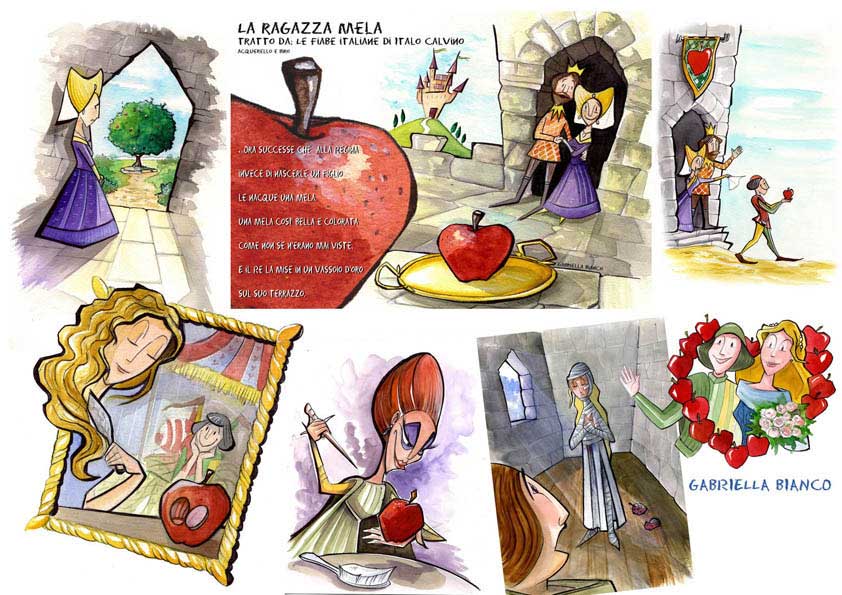 Coniuga i verbi al tempo giusto (passato remoto o imperfetto) e completa la favola:La lepre e la tartaruga	Un giorno, la lepre (andare) ________________________ dagli altri animali e (dire) ________________________  «Io sono più veloce di tutti voi, nessuno corre come me. Vi sfido a fare una gara.»Ma gli altri animali, che (conoscere) ________________________  bene la velocità della lepre, non (accettare) ________________________ la sfida. Dopo un po' (arrivare) ________________________  la tartaruga. (Guardare) ________________________ la lepre e, con la sua solita calma, (parlare) ________________________: «Ho sentito che vuoi fare una gara. Se per te va bene, io sono pronta.»La lepre (cominciare) ________________________  a ridere.- «Questa è buona!» (esclamare) ________________________  «Davvero tu pensi di poter vincere?»- «Sì» (rispondere) ________________________  la tartaruga. «Allora vuoi fare questa gara?»-  «Va bene; non ho certo paura di te».	La lepre e la tartaruga (scegliere) ________________________  il percorso e (prepararsi) ________________________  a partire. Gli altri animali (correre) ________________________  a vedere. Infatti (essere) ________________________  tutti molto curiosi di assistere a quella gara così strana.	Finalmente la gara (iniziare) ________________________. La lepre (partire) ________________________ velocissima e in pochi secondi (arrivare) ________________________  a metà del percorso. Così siccome la tartaruga (essere) ________________________  ancora molto lontana, (decidere) ________________________  di fermarsi a dormire un po'.	La tartaruga intanto (camminare) ________________________ lentamente, un passo dopo l'altro. Ma mentre la lepre (dormire) ________________________, la tartaruga (arrivare) ________________________  piano piano vicina al traguardo.	Più tardi quando la lepre (svegliarsi) ________________________, (vedere) ________________________ che la tartaruga stava per vincere. Allora (mettersi) ________________________  a correre con tutte le sue forze, ma ormai (essere) ________________________  troppo tardi per arrivare prima.	La tartaruga (vincere) ________________________  la gara. Quando la lepre (arrivare) ________________________, la tartaruga ridendo le (dire) ________________________: «Mia cara lepre, non basta correre, bisogna partire in tempo!»La ragazza col ciuffo«Ogni ingiustizia ci offende quando non ci procuri direttamente alcun profitto.»Luc de VauvenarguesC'era un giovane musicista di nome Peter che suonava la chitarra agli angoli delle strade. Racimolava così i soldi per proseguire gli studi al Conservatorio: voleva diventare una grande rock star. Ma i soldi non bastavano, perché faceva molto freddo e in strada c'erano pochi passanti.Un giorno, mentre Peter stava suonando «Crossroads», gli si avvicinò un vecchio con un mandolino.- Potresti cedermi il tuo posto? È sopra un tombino e ci fa più caldo.- Certo - disse Peter che era di animo buono.- Potresti per favore prestarmi la tua sciarpa? Ho tanto freddo.- Certo - disse Peter che era di animo buono.- Potresti darmi un po' di soldi? Oggi non c'è gente, ho raggranellato pochi spiccioli e ho fame.- Certo - disse Peter che eccetera. Aveva solo dieci monete nel cappello e le diede tutte al vecchio.Allora avvenne un miracolo: il vecchio si trasformò in un omone truccato con rimmel e rossetto, una lunga criniera arancione, una palandrana di lamé e zeppe alte dieci centimetri.L'omone disse: - Io sono Lucifumandro, il mago degli effetti speciali. Dato che sei stato buono con me ti regalerò una chitarra fatata. Suona da sola qualsiasi pezzo, basta che tu glielo ordini. Ma ricordati: essa può essere usata solo dai puri di cuore. Guai al malvagio che suonerà! Succederebbero cose orribili!Ciò detto si udì nell'aria un tremendo accordo di mi settima e il mago sparì. A terra restò una chitarra elettrica a forma di freccia, con la cassa di madreperla e le corde d'oro zecchino. Peter la imbracciò e disse: - Suonami «Ehi Joe».La chitarra si mise a eseguire il pezzo come neanche Jimi Hendrix, e Peter non dovette far altro che fingere di suonarla. Si fermò moltissima gente e cominciarono a piovere soldini nel cappello di Peter.Quando Peter smise di suonare, gli si avvicinò un uomo con un cappotto di caimano. Disse che era un manager discografico e avrebbe fatto di Peter una rock star. Infatti tre mesi dopo Peter era primo in tutte le classifiche americane italiane francesi e malgasce. La sua chitarra a freccia era diventata un simbolo per milioni di giovani e la sua tecnica era invidiata da tutti i chitarristi.Una notte, dopo uno spettacolo trionfale, Peter credendo di essere solo sul palco, disse alla chitarra di suonargli qualcosa per rilassarsi. La chitarra gli suonò una ninnananna. Ma nascosto tra le quinte del teatro c'era il malvagio Black Martin, un chitarrista invidioso del suo successo. Egli scoprì così che la chitarra era magica.Scivolò alle spalle di Peter e gli infilò giù per il collo uno spinotto a tremila volt, uccidendolo. Poi rubò la chitarra e la dipinse di rosso.La sera dopo, gli artisti erano riuniti in concerto per ricordare Peter prematuramente scomparso. Suonarono Prince, Ponce e Parmentier, Sting, Stingsteen e Stronhaim. Poi salì sul palco il malvagio Black Martin.Sottovoce ordinò alla chitarra: - Suonami «Satisfaction».Sapete cosa accadde?La chitarra suonò meglio di tutti i Rolling Stones insieme. Così il malvagio Black Martin diventò una rock star e in breve nessuno ricordò più il buon Peter.Era una chitarra magica con un difetto di fabbricazione.Stefano BENNI, « La chitarra magica », in Il bar sotto il mare, pp. 153-155.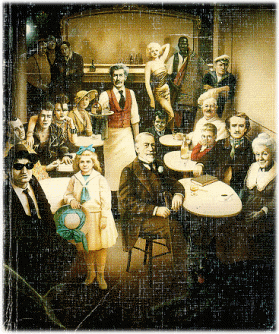 1/ Leggere in silenzio e rispondere alle domande:I protagonisti sono 	.......................................................................................................................................			.......................................................................................................................................L'antagonista è 		.......................................................................................................................................L'oggetto magico è 	.......................................................................................................................................L'aiutante dell'eroe è 	.......................................................................................................................................Dove sono?		.....................................................................................................................................................................................................................................................................................................................Cosa succede?		2/ Vero o Falso: Leggere attentamente il testo e completare il questionario seguente, giustificando con elementi del testo.3/ Per riassumere4/ Per concludere : Quali sono le differenze tra la fiaba di Calvino e quella di Benni?Scegli un protagonista, un antagonista, un aiutante.Fa una descrizione dei tuoi personaggi (nome, aspetto fisico, carattere)Scegli un luogo nel bocage della tua regione e un oggetto magico (nome, a chi appartiene, poteri magici)Ora scrivi la tua fiaba con una situazione iniziale, un problema, varie azioni, la risoluzione del problema e il finale.Devi usare il passato e devi cominciare con un'indicazione temporale.Séquence LA FIABASéquence LA FIABASéquence LA FIABASéquence LA FIABASéquence LA FIABASéquence LA FIABASéquence LA FIABA- Niveau de la classe et cycle - Niveau de la classe et cycle - Niveau de la classe et cycle cycle terminale, 1ère LV2cycle terminale, 1ère LV2cycle terminale, 1ère LV2cycle terminale, 1ère LV2- Niveau du CECRL- Niveau du CECRL- Niveau du CECRLB1 en cours de consolidationB1 en cours de consolidationB1 en cours de consolidationB1 en cours de consolidation- Durée- Durée- Durée7 heures7 heures7 heures7 heures- Sujet d’étude- Sujet d’étude- Sujet d’étudeLa fiabaLa fiabaLa fiabaLa fiaba- Thèmes, axes, notion ou thématique traités- Thèmes, axes, notion ou thématique traités- Thèmes, axes, notion ou thématique traitésMythes et héros (personnages fictifs)Lieux et formes de pouvoir (dénonciation)Mythes et héros (personnages fictifs)Lieux et formes de pouvoir (dénonciation)Mythes et héros (personnages fictifs)Lieux et formes de pouvoir (dénonciation)Mythes et héros (personnages fictifs)Lieux et formes de pouvoir (dénonciation)- problématique- problématique- problématiqueIn quale misura le fiabe di ieri e oggi denunciano la società contemporanea?In quale misura le fiabe di ieri e oggi denunciano la società contemporanea?In quale misura le fiabe di ieri e oggi denunciano la società contemporanea?In quale misura le fiabe di ieri e oggi denunciano la società contemporanea?- Projet final- Projet final- Projet finalCréer une histoireCréer une histoireCréer une histoireCréer une histoire- Objectifs- Objectifs- Objectifslinguistique : vocabulaire de la fable/du contegrammatical : les temps de la narration au passéculturel : étude de contes modernes italienspragmatique, socio-pragmatique : gérer le travail de groupeméthodologique : comprendre une histoire et en créer unelinguistique : vocabulaire de la fable/du contegrammatical : les temps de la narration au passéculturel : étude de contes modernes italienspragmatique, socio-pragmatique : gérer le travail de groupeméthodologique : comprendre une histoire et en créer unelinguistique : vocabulaire de la fable/du contegrammatical : les temps de la narration au passéculturel : étude de contes modernes italienspragmatique, socio-pragmatique : gérer le travail de groupeméthodologique : comprendre une histoire et en créer unelinguistique : vocabulaire de la fable/du contegrammatical : les temps de la narration au passéculturel : étude de contes modernes italienspragmatique, socio-pragmatique : gérer le travail de groupeméthodologique : comprendre une histoire et en créer une- Interdisciplinarité- Interdisciplinarité- InterdisciplinaritéLittérature (les contes), SVT (le bocage, la biodiversité)Littérature (les contes), SVT (le bocage, la biodiversité)Littérature (les contes), SVT (le bocage, la biodiversité)Littérature (les contes), SVT (le bocage, la biodiversité)Outils à maîtriser et mobiliser pour accomplir le projetOutils à maîtriser et mobiliser pour accomplir le projetOutils à maîtriser et mobiliser pour accomplir le projetOutils à maîtriser et mobiliser pour accomplir le projetOutils à maîtriser et mobiliser pour accomplir le projetOutils à maîtriser et mobiliser pour accomplir le projetOutils à maîtriser et mobiliser pour accomplir le projetOutils linguistiquesOutils linguistiquesOutils linguistiquesOutils linguistiquesOutils linguistiquesOutils culturels et socio-culturelsOutils culturels et socio-culturelsGrammaire :les pronomsGrammaire :les pronomsConjugaison :les temps de la narration au passé (imparfait, passé composé en réemploi → découverte du passé simple)Conjugaison :les temps de la narration au passé (imparfait, passé composé en réemploi → découverte du passé simple)Lexique :vocabulaire du conte et de la fable (personnages, lieux, actions, sentiments)les connecteurs logiquesCulture :le patrimoine local,la structure d'un conte / d'une fableCulture :le patrimoine local,la structure d'un conte / d'une fableActivités langagières travaillées et évaluéesActivités langagières travaillées et évaluéesActivités langagières travaillées et évaluéesActivités langagières travaillées et évaluéesActivités langagières travaillées et évaluéesActivités langagières travaillées et évaluéesActivités langagières travaillées et évaluéesExpression de l’oral en interactiontravail de groupeExpression de l’oral en interactiontravail de groupeExpression de l’oral en interactiontravail de groupeExpression orale en continudescription et analyse des documentsphases de restitutionExpression orale en continudescription et analyse des documentsphases de restitutionExpression orale en continudescription et analyse des documentsphases de restitutionExpression orale en continudescription et analyse des documentsphases de restitutionCompréhension de l’écritentraînementCompréhension de l’écritentraînementCompréhension de l’écritentraînementExpression écritecréation d'une fableExpression écritecréation d'une fableExpression écritecréation d'une fableExpression écritecréation d'une fableConnaissances et compétences générales et individuelles de l’élèveConnaissances et compétences générales et individuelles de l’élèveConnaissances et compétences générales et individuelles de l’élèveConnaissances et compétences générales et individuelles de l’élèveConnaissances et compétences générales et individuelles de l’élèveConnaissances et compétences générales et individuelles de l’élèveConnaissances et compétences générales et individuelles de l’élèveSavoirappréhender des documents littéraires authentiquesSavoirappréhender des documents littéraires authentiquesSavoirappréhender des documents littéraires authentiquesSavoir-faireréinvestir ses connaissances au service d'un objectif précis : inventer  une fableSavoir-faireréinvestir ses connaissances au service d'un objectif précis : inventer  une fableSavoir-faireréinvestir ses connaissances au service d'un objectif précis : inventer  une fableSavoir-faireréinvestir ses connaissances au service d'un objectif précis : inventer  une fableType d’évaluationType d’évaluationType d’évaluationType d’évaluationType d’évaluationType d’évaluationType d’évaluationFormatriceEntraînementFormatriceEntraînementFormatriceEntraînementSommativecréation d'une fableSommativecréation d'une fableSommativecréation d'une fableSommativecréation d'une fableDéroulement de la séquenceDéroulement de la séquenceDéroulement de la séquenceDéroulement de la séquenceDéroulement de la séquenceDéroulement de la séquenceDéroulement de la séquenceSéancesActivités mises en œuvre pour réaliser le projet:découverte, pratique, exercices de fixation,activités de réemploi, entraînement, remédiation, différenciation + production, évaluationActivités mises en œuvre pour réaliser le projet:découverte, pratique, exercices de fixation,activités de réemploi, entraînement, remédiation, différenciation + production, évaluationActivités mises en œuvre pour réaliser le projet:découverte, pratique, exercices de fixation,activités de réemploi, entraînement, remédiation, différenciation + production, évaluationActivités mises en œuvre pour réaliser le projet:découverte, pratique, exercices de fixation,activités de réemploi, entraînement, remédiation, différenciation + production, évaluationActivités mises en œuvre pour réaliser le projet:découverte, pratique, exercices de fixation,activités de réemploi, entraînement, remédiation, différenciation + production, évaluationSupports utilisés:documents ordonnancés et joints1Lo sai?EOC: mise en commun des éléments traditionnels d'une fable, de sa structure, hypothèses à partir de la culture de chacun et du cours de littérature (interdisciplinarité).CE: travail en binôme en salle informatique pour compléter les connaissances+ restitution EOI (annexe 1, question 1).CE: présentation du texte Una ragazza mela de Calvino (Doc 1)Lecture silencieuse. Élucidation à partir de la fiche (annexe 1, question 2)Travail à la maison: relire le texte et répondre aux questions (annexe 1, question 3: Chi sono i protagonisti? Dove sono?)EOC: mise en commun des éléments traditionnels d'une fable, de sa structure, hypothèses à partir de la culture de chacun et du cours de littérature (interdisciplinarité).CE: travail en binôme en salle informatique pour compléter les connaissances+ restitution EOI (annexe 1, question 1).CE: présentation du texte Una ragazza mela de Calvino (Doc 1)Lecture silencieuse. Élucidation à partir de la fiche (annexe 1, question 2)Travail à la maison: relire le texte et répondre aux questions (annexe 1, question 3: Chi sono i protagonisti? Dove sono?)EOC: mise en commun des éléments traditionnels d'une fable, de sa structure, hypothèses à partir de la culture de chacun et du cours de littérature (interdisciplinarité).CE: travail en binôme en salle informatique pour compléter les connaissances+ restitution EOI (annexe 1, question 1).CE: présentation du texte Una ragazza mela de Calvino (Doc 1)Lecture silencieuse. Élucidation à partir de la fiche (annexe 1, question 2)Travail à la maison: relire le texte et répondre aux questions (annexe 1, question 3: Chi sono i protagonisti? Dove sono?)EOC: mise en commun des éléments traditionnels d'une fable, de sa structure, hypothèses à partir de la culture de chacun et du cours de littérature (interdisciplinarité).CE: travail en binôme en salle informatique pour compléter les connaissances+ restitution EOI (annexe 1, question 1).CE: présentation du texte Una ragazza mela de Calvino (Doc 1)Lecture silencieuse. Élucidation à partir de la fiche (annexe 1, question 2)Travail à la maison: relire le texte et répondre aux questions (annexe 1, question 3: Chi sono i protagonisti? Dove sono?)EOC: mise en commun des éléments traditionnels d'une fable, de sa structure, hypothèses à partir de la culture de chacun et du cours de littérature (interdisciplinarité).CE: travail en binôme en salle informatique pour compléter les connaissances+ restitution EOI (annexe 1, question 1).CE: présentation du texte Una ragazza mela de Calvino (Doc 1)Lecture silencieuse. Élucidation à partir de la fiche (annexe 1, question 2)Travail à la maison: relire le texte et répondre aux questions (annexe 1, question 3: Chi sono i protagonisti? Dove sono?)Fiche élève (annexe 1)Doc 1: Una ragazza mela, Calvino2Italo CalvinoEOC: mise en commun des réponses aux questions + Cosa succede nel testo? (fin question 3, annexe 1)CE: «Vero o falso», en binôme (annexe 1, question 4)Conjugaison: les temps de la narration au passé: repérage des divers temps grammaticaux: imparfait et passé composé sont déjà maîtrisés → découverte du passé simple régulier (annexe 2, début)Travail à la maison: à partir de texte de Calvino, faire 3 phrases au passé simple régulier (annexe 2)EOC: mise en commun des réponses aux questions + Cosa succede nel testo? (fin question 3, annexe 1)CE: «Vero o falso», en binôme (annexe 1, question 4)Conjugaison: les temps de la narration au passé: repérage des divers temps grammaticaux: imparfait et passé composé sont déjà maîtrisés → découverte du passé simple régulier (annexe 2, début)Travail à la maison: à partir de texte de Calvino, faire 3 phrases au passé simple régulier (annexe 2)EOC: mise en commun des réponses aux questions + Cosa succede nel testo? (fin question 3, annexe 1)CE: «Vero o falso», en binôme (annexe 1, question 4)Conjugaison: les temps de la narration au passé: repérage des divers temps grammaticaux: imparfait et passé composé sont déjà maîtrisés → découverte du passé simple régulier (annexe 2, début)Travail à la maison: à partir de texte de Calvino, faire 3 phrases au passé simple régulier (annexe 2)EOC: mise en commun des réponses aux questions + Cosa succede nel testo? (fin question 3, annexe 1)CE: «Vero o falso», en binôme (annexe 1, question 4)Conjugaison: les temps de la narration au passé: repérage des divers temps grammaticaux: imparfait et passé composé sont déjà maîtrisés → découverte du passé simple régulier (annexe 2, début)Travail à la maison: à partir de texte de Calvino, faire 3 phrases au passé simple régulier (annexe 2)EOC: mise en commun des réponses aux questions + Cosa succede nel testo? (fin question 3, annexe 1)CE: «Vero o falso», en binôme (annexe 1, question 4)Conjugaison: les temps de la narration au passé: repérage des divers temps grammaticaux: imparfait et passé composé sont déjà maîtrisés → découverte du passé simple régulier (annexe 2, début)Travail à la maison: à partir de texte de Calvino, faire 3 phrases au passé simple régulier (annexe 2)Fiche grammaticale(annexe 2)3Passé simpleCorrection du travail maisonConjugaison: sensibilisation au passé simple irrégulier (annexe 2, fin)Tâche intermédiaire en binôme : EOC: Tuo fratello non riesce a dormire. Raccontagli la fiaba di Calvino. Devi usare i tempi del passato (annexe 2, critères)(Pour aider, possibilité de vidéoprojeter les illustrations de Gabriella Bianco:https://gabriella-bianco.blogspot.com/2012/05/fiabe-italiane-di-italo-calvino_23.html)Travail à la maison: exercice de fixation sur les temps de la narration au passé. Compléter le texte «La lepre e la tartaruga»  (annexe 4)Correction du travail maisonConjugaison: sensibilisation au passé simple irrégulier (annexe 2, fin)Tâche intermédiaire en binôme : EOC: Tuo fratello non riesce a dormire. Raccontagli la fiaba di Calvino. Devi usare i tempi del passato (annexe 2, critères)(Pour aider, possibilité de vidéoprojeter les illustrations de Gabriella Bianco:https://gabriella-bianco.blogspot.com/2012/05/fiabe-italiane-di-italo-calvino_23.html)Travail à la maison: exercice de fixation sur les temps de la narration au passé. Compléter le texte «La lepre e la tartaruga»  (annexe 4)Correction du travail maisonConjugaison: sensibilisation au passé simple irrégulier (annexe 2, fin)Tâche intermédiaire en binôme : EOC: Tuo fratello non riesce a dormire. Raccontagli la fiaba di Calvino. Devi usare i tempi del passato (annexe 2, critères)(Pour aider, possibilité de vidéoprojeter les illustrations de Gabriella Bianco:https://gabriella-bianco.blogspot.com/2012/05/fiabe-italiane-di-italo-calvino_23.html)Travail à la maison: exercice de fixation sur les temps de la narration au passé. Compléter le texte «La lepre e la tartaruga»  (annexe 4)Correction du travail maisonConjugaison: sensibilisation au passé simple irrégulier (annexe 2, fin)Tâche intermédiaire en binôme : EOC: Tuo fratello non riesce a dormire. Raccontagli la fiaba di Calvino. Devi usare i tempi del passato (annexe 2, critères)(Pour aider, possibilité de vidéoprojeter les illustrations de Gabriella Bianco:https://gabriella-bianco.blogspot.com/2012/05/fiabe-italiane-di-italo-calvino_23.html)Travail à la maison: exercice de fixation sur les temps de la narration au passé. Compléter le texte «La lepre e la tartaruga»  (annexe 4)Correction du travail maisonConjugaison: sensibilisation au passé simple irrégulier (annexe 2, fin)Tâche intermédiaire en binôme : EOC: Tuo fratello non riesce a dormire. Raccontagli la fiaba di Calvino. Devi usare i tempi del passato (annexe 2, critères)(Pour aider, possibilité de vidéoprojeter les illustrations de Gabriella Bianco:https://gabriella-bianco.blogspot.com/2012/05/fiabe-italiane-di-italo-calvino_23.html)Travail à la maison: exercice de fixation sur les temps de la narration au passé. Compléter le texte «La lepre e la tartaruga»  (annexe 4)Gabriella Bianco(annexe 3)La lepre e la tartaruga(annexe 4)4Stefano BenniCorrection du travail maisonPrésentation de l'auteur S. Benni et de la raccolta di racconti Il bar sotto il mare (Doc 2)CE: lecture en silence du texte et élucidation du lexiqueTravail à la maison: relire le texte et répondre aux questions (annexe 5, question 1: Chi sono? Dove sono?)Correction du travail maisonPrésentation de l'auteur S. Benni et de la raccolta di racconti Il bar sotto il mare (Doc 2)CE: lecture en silence du texte et élucidation du lexiqueTravail à la maison: relire le texte et répondre aux questions (annexe 5, question 1: Chi sono? Dove sono?)Correction du travail maisonPrésentation de l'auteur S. Benni et de la raccolta di racconti Il bar sotto il mare (Doc 2)CE: lecture en silence du texte et élucidation du lexiqueTravail à la maison: relire le texte et répondre aux questions (annexe 5, question 1: Chi sono? Dove sono?)Correction du travail maisonPrésentation de l'auteur S. Benni et de la raccolta di racconti Il bar sotto il mare (Doc 2)CE: lecture en silence du texte et élucidation du lexiqueTravail à la maison: relire le texte et répondre aux questions (annexe 5, question 1: Chi sono? Dove sono?)Correction du travail maisonPrésentation de l'auteur S. Benni et de la raccolta di racconti Il bar sotto il mare (Doc 2)CE: lecture en silence du texte et élucidation du lexiqueTravail à la maison: relire le texte et répondre aux questions (annexe 5, question 1: Chi sono? Dove sono?)Doc 2 : La chitarra magica, in Il bar sotto il mare, S. BenniFiche élève (annexe 5)5Tâche intermédiaireEOC: mise en commun des réponses aux questions + Cosa succede nel testo? (fin question 1, annexe 5)CE: «Vero o falso», en binôme (annexe 5, question 2)EE: Résumé de la fable au passé (travail de groupe, entraînement) (annexe 5, question 3)Travail à la maison: finir le résumé si besoin et réfléchir à la conclusion: Quali sono le differenze tra la fiaba di Calvino e quella di Benni? (annexe 5, question 4)6EntraînementEOC: mise en commun du résumé (= trace écrite) + conclusion (annexe 5, fin)EOC ou EE: à partir de dés (Storys cubes): invention d'histoires courtes au passé en respectant la structure d'une fable et en utilisant les connecteurs logiques.Travail à la maison: révision de la séquence (lexique, grammaire, conjugaison)7 Tâche finale(évaluée)EE: Travail en groupe 2-3: Crea la tua fiaba rispettando la struttura e inserandola nel bocage della tua regione (interdisciplinarité SVT et Littérature, écriture d'invention) (annexe 6)→ Tâche finale publiée dans le journal du lycéeCritères(annexe 6)ANNEXE 1                                                                       CALVINO - La ragazza melaDomandaRispostaRiga del testoQual è la situazione iniziale?Qual è il problema?Quali sono le varie tappe?Qual è la risoluzione?Qual è il lieto fine?Annexe 2                                           Le passé simple – Il passato remotoVerbes réguliersVerbes réguliersVerbes réguliers-ARE-ERE-IRECritères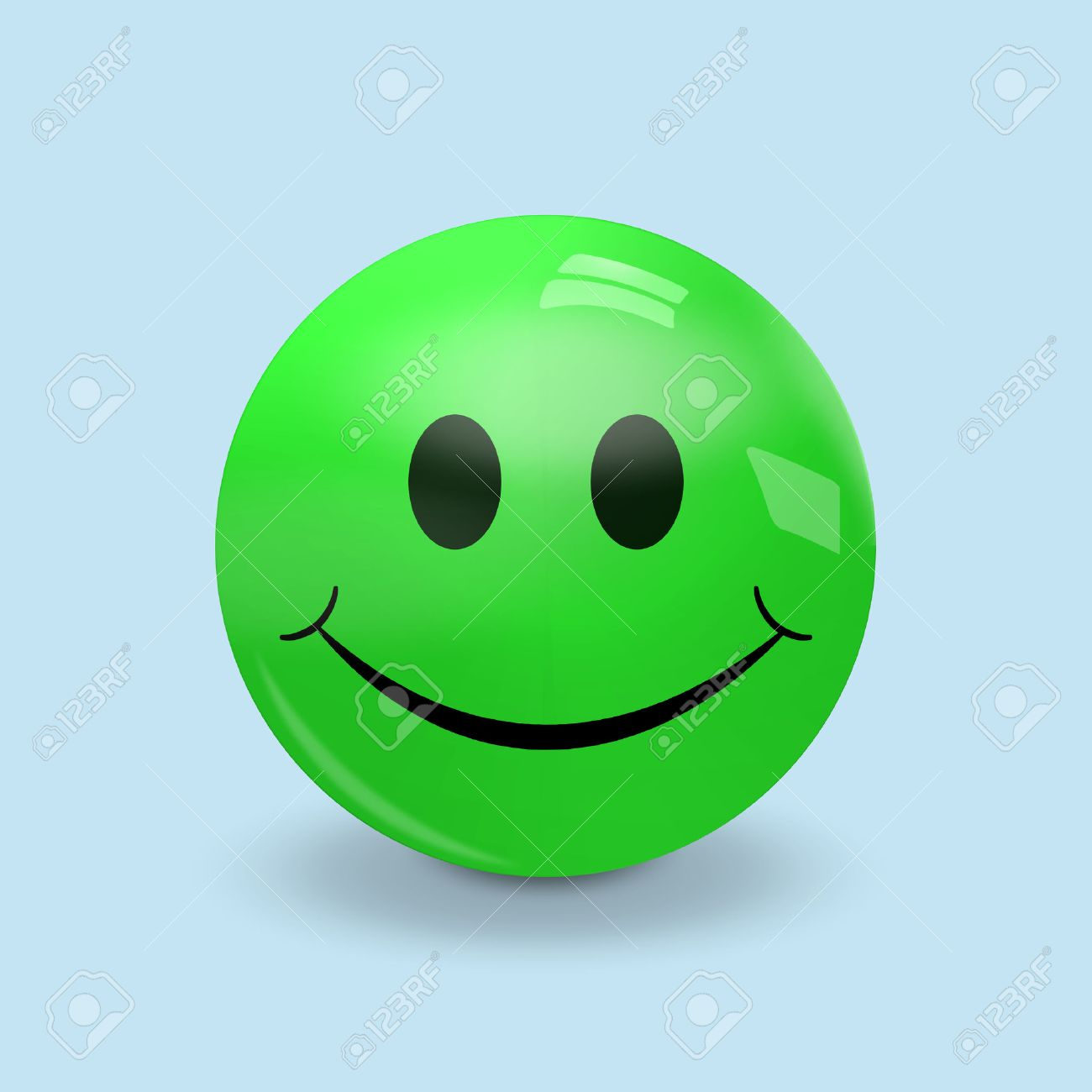 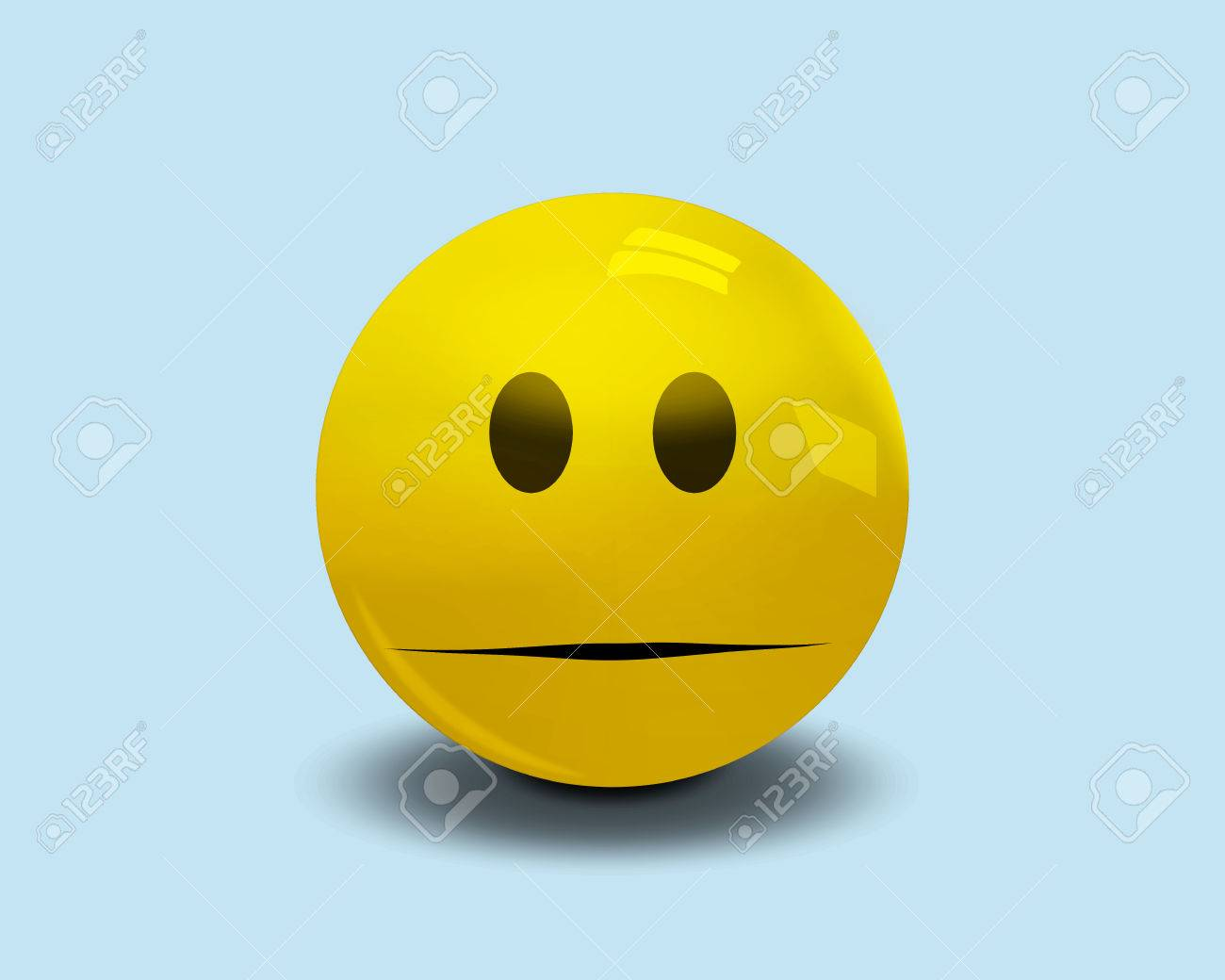 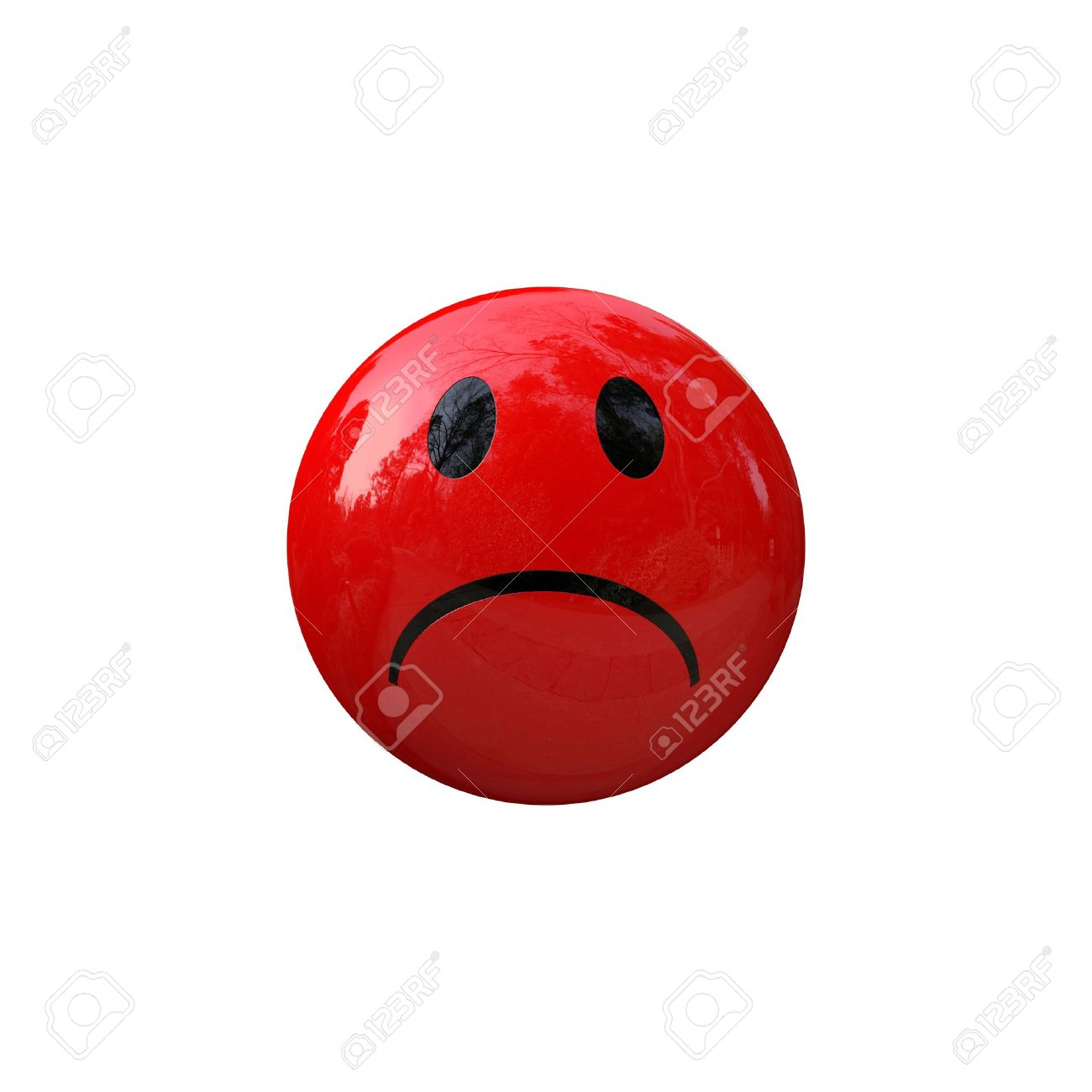 Le récit commence par «C'era una volta»Tous les personnages sont citésCohérence du récit et des actionsRéemploi du lexique et des connecteurs logiquesUtilisation des temps du passéAccent  Récit et non pas lecture des notesAnnexe 3                                                                         La ragazza melaAnnexe 4                                                               La lepre e la tartarugaDoc 2: La chitarra magicaANNEXE 5                                                                       BENNI - La chitarra magicaDomandaRispostaRiga del testoQual è la situazione iniziale?Qual è il problema?Quali sono le varie tappe?Qual è la risoluzione?Qual è il lieto fine?C’era una volta un vecchio musicista di nome Peter che suonava l’armonica agli angoli delle strade...................................................................................................................................................................................................................................................................................................................V         F Un giorno Peter incontra un povero vecchio che gli chiede di aiutarlo in tanti modi...................................................................................................................................................................................................................................................................................................................V         FPeter era una persona di animo cattivo e non lo aiutò...................................................................................................................................................................................................................................................................................................................V         FIl vecchio era in realtà Lucifumandro, una bellissima donna...................................................................................................................................................................................................................................................................................................................V         FLucifumandro regalò a Peter un’armonica magica che suonava da sola e meglio di Eric Clapton...................................................................................................................................................................................................................................................................................................................V         FGrazie allo strumento magico e al manager discografico, Peter diventò famoso in tutto il mondo...................................................................................................................................................................................................................................................................................................................V         FMa una notte Peter litigò con il malvagio Black Martin che lo uccise..................................................................................................................................................................................................................................................................................................................V         FBlack Martin rubò lo strumento di Peter e lo dipinse di nero..................................................................................................................................................................................................................................................................................................................V         FLa sera dopo numerosi artisti fecero un concerto di commemorazione per ricordare Peter..................................................................................................................................................................................................................................................................................................................V         FBlack Martin partecipò al concerto, ma quando volle suonare, lo strumento magico  non funzionò..................................................................................................................................................................................................................................................................................................................V         FLa fiaba ha un lieto fine perché il cattivo è punito..................................................................................................................................................................................................................................................................................................................V         F_____________________________________________________________________________________________________________________________________________________________________________________________________________________________________________________________________________________________________________________________________________________________________________________________________________________________________________________________________________________________________________________________________________________________________________________________________________________________________________________________________________________________________________________________________________________________________________________________________________________________________________________________________________________________________ANNEXE 6                                                                                       Crea la tua fiaba !CritèresNotationImplication / intérêt/ 3Respect des consignes et des éléments caractéristiques/ 4Présentation et description des personnages/ 3Cohérence du récit et des actions/ 4Réemploi du lexique et des connecteurs logiques/ 3Utilisation des temps du passé/ 3TOTAL/ 20